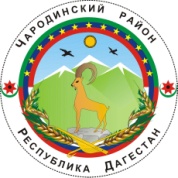 ____________ АДМИНИСТРАЦИЯ МУНИЦИПАЛЬНОГО ОБРАЗОВАНИЯ «ЧАРОДИНСКИЙ РАЙОН»П О С Т А Н О В Л Е Н И Еот 8 ноября  2023 г. № 118с. Цуриб          Об установлении запасного пункта управления оперативной группы в муниципальном образовании «Чародинский район»       В целях поддержания и готовности сил и средств, предназначенных для действия в чрезвычайных ситуациях на территории муниципального образования «Чародинский район», в соответствии с Федеральным законом от 21 декабря 1994г. № 68-ФЗ «О защите населения и территорий от чрезвычайных ситуаций природного и техногенного характера», постановлением Правительства Российской Федерации от 30 декабря 2003г. № 794 «О единой государственной системе предупреждения и ликвидации чрезвычайных ситуаций», законом Республики Дагестан от 19 октября 2001г. № 34 «О защите населения и территорий от чрезвычайных ситуаций природного и техногенного характера», Уставом муниципального образования «Чародинский район», Администрация муниципального образования «Чародинский район» п о с т а н о в л я е т:     1.  Установить запасной пункт управления оперативной группы в муниципальном образовании в помещении единой дежурной диспетчерской службы, с установленным оборудованием видеоконференцсвязи расположенного в здании администрации муниципального образования «Чародинский район».      2. Настоящее постановление опубликовать в районной газете «Ч1арада» и разместить на официальном сайте в информационно-телекоммуникационной сети Интернет.     3. Контроль за исполнением настоящего постановления возложить на заместителя главы администрации муниципального образования «Чародинский район» Арабиева Г.А.      Глава Администрациимуниципального образования      «Чародинский район»                                                            М.А. Магомедов 